Publicado en Nueva York, NY, el 26/05/2022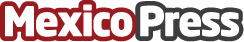 MetaMask se Asocia con Asset Reality para Ayudar a las Víctimas de Estafas a Recuperar los Activos Digitales RobadosEsta asociación es la primera en la industria que busca mejorar la recuperación de activos digitales. El apoyo de Asset Reality a los usuarios de MetaMask que han sido víctimas de estafas estará disponible a nivel mundial, incluso en los mercados más activos de MetaMask en México, Argentina, Brasil, Estados Unidos, Reino Unido, Filipinas, India, Vietnam, Francia, Alemania y NigeriaDatos de contacto:Nota de prensa publicada en: https://www.mexicopress.com.mx/metamask-se-asocia-con-asset-reality-para Categorías: Nacional E-Commerce Ciberseguridad http://www.mexicopress.com.mx